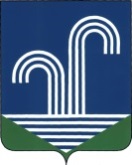 АДМИНИСТРАЦИИ БРАТКОВСКОЕ СЕЛЬСКОГО ПОСЕЛЕНИЯКОРЕНОВСКОГО РАЙОНАПОСТАНОВЛЕНИЕ23 марта  2021 года									                  № 24село БратковскоеО присвоении адреса объекту адресацииВ соответствии с Федеральным законом от 06 октября 2003 года  № 131-ФЗ «Об общих принципах организации местного самоуправления в Российской Федерации», Постановлением Правительства Российской Федерации от 19 ноября 2014 года № 1221 «Об утверждении Правил присвоения, изменения и аннулирования адресов» и в целях упорядочения объектов недвижимости в Братковском сельском поселении Кореновского района, администрация Братковского сельского поселения Кореновского района п о с т а н о в л я е т:1.Присвоить, дому   с кадастровым номером 23:12:0202003:228, расположенному  по ул. Северной, хутор Журавский  административный адрес: Российская Федерация, Краснодарский край, Кореновский муниципальный район, сельское поселение Братковское,  Журавский хутор,  Северная улица,  дом 1А2.Присвоить, дому с кадастровым номером 23:12:0202003:227, расположенному  по ул. Северной, хутор Журавский  административный адрес: Российская Федерация, Краснодарский край, Кореновский муниципальный район, сельское поселение Братковское,  Журавский хутор,  Северная улица,   дом 2А3.Специалисту финансового отдела  администрации Братковского сельского поселения Кореновского района (Ткаченко) внести  изменения в Федеральную информационную адресную систему (ФИАС).           4.Настоящее постановление вступает в силу после  его подписания.Глава Братковскогосельского поселенияКореновского района 							А.В. Демченко